69. Zurzacher-OL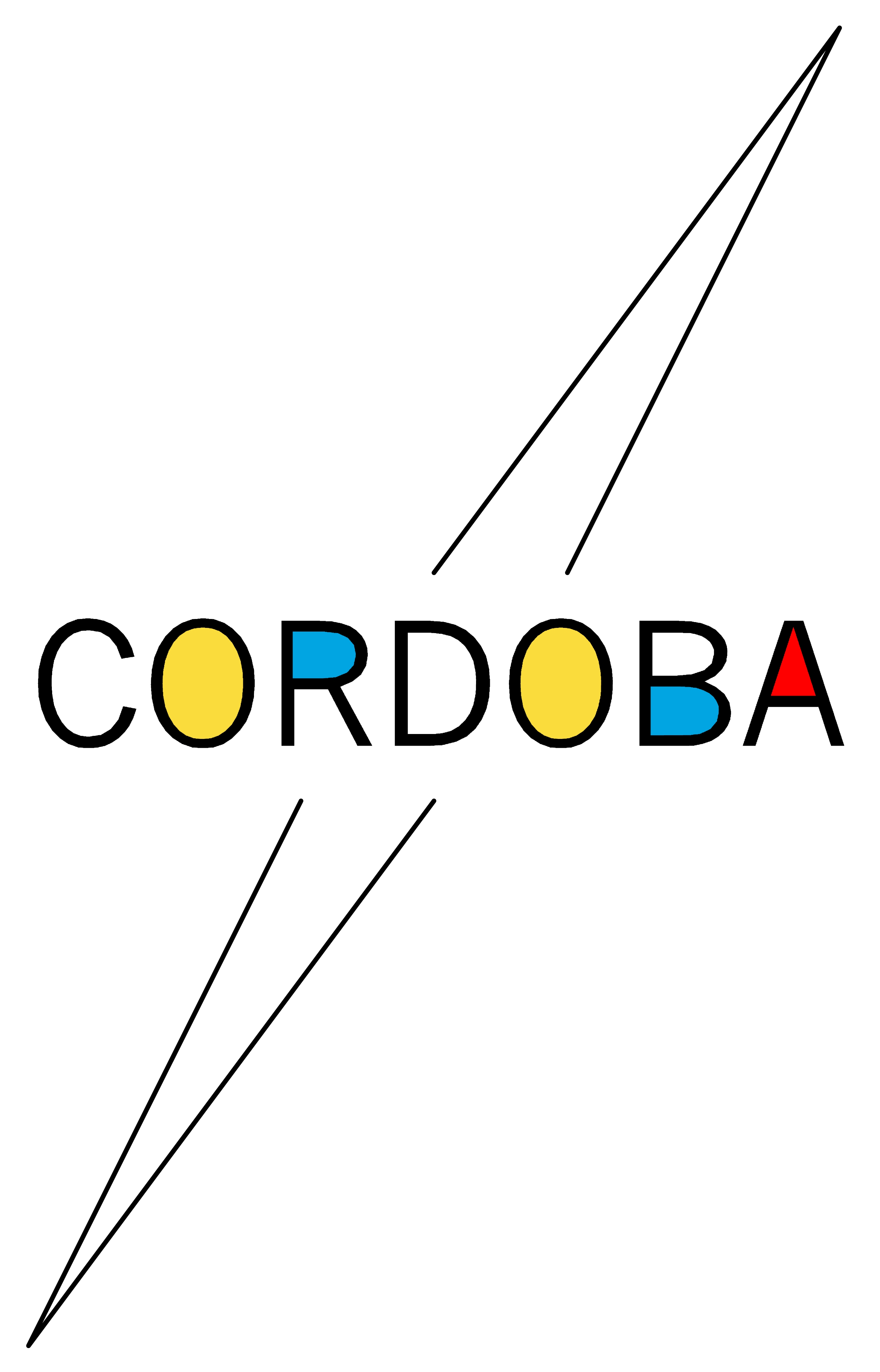 Sonntag 09. Oktober 2016WeisungenElite League Lauf mit GPS-Live-Übertragung ins WKZ, Entscheid Elite League um 14:00, Rangverkündigung 14:30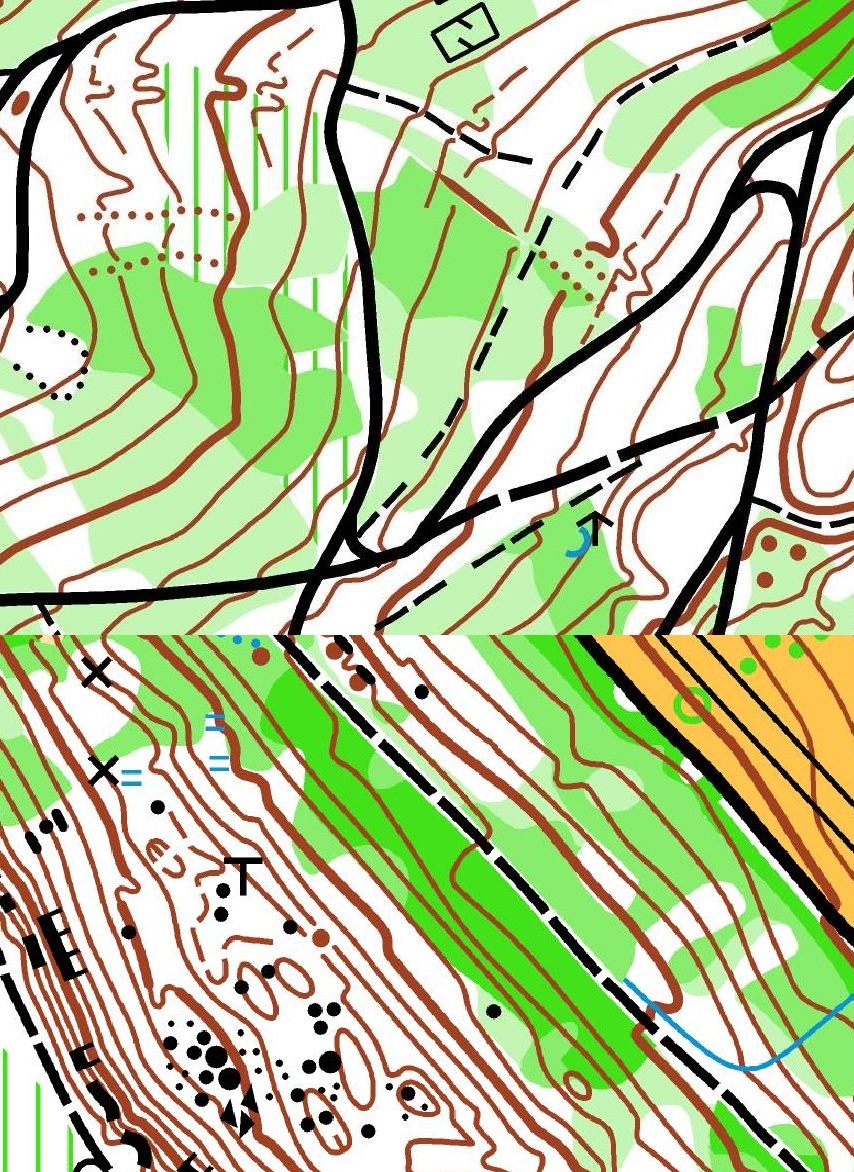 ASJM-Wertungslauf/McDonald’s CupWald seit 1996 nicht mehr für einen OL-verwendetFliegende Startzeiten, Start 9:30 - 12:30eingedruckte Bahnen für alle KategorienZiel direkt beim WKZMit Kategorien D/H18KPostenbeschreibungen am Start& auf der Karte unten LinksSituationsplan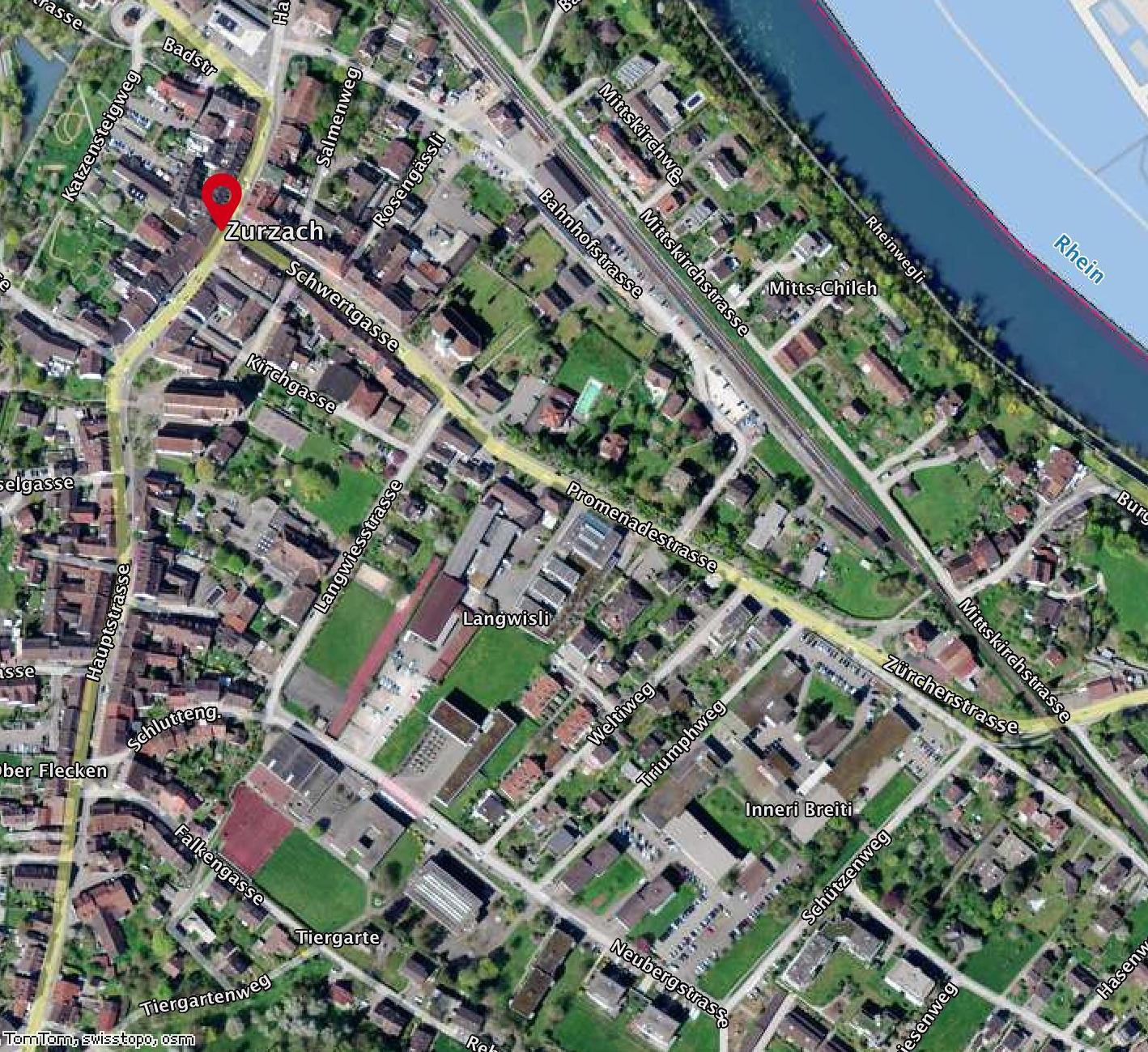 	Wege zum WKZSponsoren:Wir danken allen Sponsoren für ihre Unterstützung:Sponsoren Aargauer OL-Verband:McDonalds AargauSWISSLOS Sportfond AargauSponsor Elite LeagueBioKing Bio-NaturkostSponsoren Zurzacher-OL 2016Anwalts- + NotariatsbüroEdelmann + Oswald, Bahnhofstrasse 1, 5330 Bad ZurzachAsana Gruppe AG Spital Leuggern, Kommendeweg 12, 5316 LeuggernAxpo Holding AG, Parkstrasse 23, 5401 BadenEdelmann Immobilien AG, Bahnhofstrasse 1, 5330 Bad ZurzachGemeinde Bad Zurzach, 5330 Bad ZurzachRaiffeisenbank Aare-Rhein, Baslerstrasse 2A, 5330 Bad ZurzachRehaClinic AG, Quellenstrasse 34, 5330 Bad ZurzachStiftung Gesundheitsförderung Bad Zurzach+Baden, Badstrasse 33, 5330 Bad ZurzachThermalbad Zurzach AG, Dr. Martin Erb Strasse, 5330 Bad ZurzachTriumph Intertrade AG, Triumphweg6, 5330 Bad ZurzachOrganisationOLG Cordoba Baden-Brugg-ZurzachLaufleitungSeverin Meier / 079 912 92 74 / sevi.meier@hispeed.chSeverin Meier / 079 912 92 74 / sevi.meier@hispeed.chBahnlegung/KontrolleTimo, Jari und Nik SuterTimo, Jari und Nik SuterInfrastrukturFredy BillFredy BillKarteAchenberg Süd 1:10‘000, Elte League 1:15‘000, Stand Herbst 2016
eingedruckte Bahnen für alleAchenberg Süd 1:10‘000, Elte League 1:15‘000, Stand Herbst 2016
eingedruckte Bahnen für alleWKZSchulanlage Tiergarten in Bad Zurzach, offen ab 08:30Schulanlage Tiergarten in Bad Zurzach, offen ab 08:30Anreise Automarkiert ab Zentrum Bad Zurzach, Distanz PP - WKZ 300m
kein wildes Parkieren (Fehlbare werden disqualifiziert)markiert ab Zentrum Bad Zurzach, Distanz PP - WKZ 300m
kein wildes Parkieren (Fehlbare werden disqualifiziert)Anreise ÖVmarkiert ab Bahnhof Bad Zurzach, 500mmarkiert ab Bahnhof Bad Zurzach, 500mKategorienGemäss WO, zusätzlich D/H18K, D/H20, D/HE, Sie&Er, Familien, offen K/M/L und sCOOL
Turnerinnen und Turner sind herzlich willkommen (Start in Offen-Kategorien, auch in Gruppen möglich)Gemäss WO, zusätzlich D/H18K, D/H20, D/HE, Sie&Er, Familien, offen K/M/L und sCOOL
Turnerinnen und Turner sind herzlich willkommen (Start in Offen-Kategorien, auch in Gruppen möglich)Anmeldungunter www.entry.picotiming.ch bis am 08. Oktober 24:00
für Elite League Lauf obligatorisch bis 2. Oktober wegen Startliste
oder an Lauftag 09:00 - 12:00
Bereits angemeldete gehen direkt zur Kasse 
Fliegende Startzeiten, Startzeiten am Start, Start 09:30 - 12:30
Start-Bon wird bei der Anmeldung abgegeben, ohne Bon kein Startunter www.entry.picotiming.ch bis am 08. Oktober 24:00
für Elite League Lauf obligatorisch bis 2. Oktober wegen Startliste
oder an Lauftag 09:00 - 12:00
Bereits angemeldete gehen direkt zur Kasse 
Fliegende Startzeiten, Startzeiten am Start, Start 09:30 - 12:30
Start-Bon wird bei der Anmeldung abgegeben, ohne Bon kein StartStartgeldJg. 1995 und älter:	CHF	18.-
Jg. 1996 – 1999:	CHF	12.-
Jg. 2000 und jünger:	CHF	10.-
zusätzliche Karte:	CHF	4.-
Miete SI-Card:	CHF	2.-Jg. 1995 und älter:	CHF	18.-
Jg. 1996 – 1999:	CHF	12.-
Jg. 2000 und jünger:	CHF	10.-
zusätzliche Karte:	CHF	4.-
Miete SI-Card:	CHF	2.-WKZ – Start1.8 km Fussmarsch, 150 m Steigung, ca. 30 min
keine WC am Start1.8 km Fussmarsch, 150 m Steigung, ca. 30 min
keine WC am StartKleiderdepotKleiderdepot und Überführung ins WKZ nur bei Kälte/Nässe,
wird im WKZ angeschlagenKleiderdepot und Überführung ins WKZ nur bei Kälte/Nässe,
wird im WKZ angeschlagenAblauf StartIm richtigen Korridor gemäss Start-Bon einordnen (Bahn und Kategorie)SI-Card löschen/prüfenAbgabe Postenbeschreibung (Selbstbedienung) IOF-Symbole,
Textform für sCOOL, D/H10 und Familie &
Postenbeschreibung unten links auf der Karteselbständiges Auslösen der Startzeit mittels SI-CardAnschliessend Karte aus Box nehmen, jede(r) ist selbst verantwortlich für die richtige KartePflichtstrecke bis zum Startpunkt (Posten ohne Einheit)sCOOL: Kartenabgabe 1min vor StartIm richtigen Korridor gemäss Start-Bon einordnen (Bahn und Kategorie)SI-Card löschen/prüfenAbgabe Postenbeschreibung (Selbstbedienung) IOF-Symbole,
Textform für sCOOL, D/H10 und Familie &
Postenbeschreibung unten links auf der Karteselbständiges Auslösen der Startzeit mittels SI-CardAnschliessend Karte aus Box nehmen, jede(r) ist selbst verantwortlich für die richtige KartePflichtstrecke bis zum Startpunkt (Posten ohne Einheit)sCOOL: Kartenabgabe 1min vor StartElite LeagueMassstab 1:15‘000Modus: verkürzte LangdistanzGPS im WKZ selbständig abholenStart gemäss separater StartlisteSeparater Start-Korridor,Aufruf + SI-Card löschen/prüfen (-3 Min)Abgabe Postenbeschreibung (-2 Min)Vor Karte stehen (-1 Min)Zeitstart, kein AuslösenPflichtstrecke bis zum Startpunkt (Posten ohne Einheit)Massstab 1:15‘000Modus: verkürzte LangdistanzGPS im WKZ selbständig abholenStart gemäss separater StartlisteSeparater Start-Korridor,Aufruf + SI-Card löschen/prüfen (-3 Min)Abgabe Postenbeschreibung (-2 Min)Vor Karte stehen (-1 Min)Zeitstart, kein AuslösenPflichtstrecke bis zum Startpunkt (Posten ohne Einheit)PostenJeder Posten trägt eine SI-Einheit, bei fehlender/defekter SI-Einheit mit Zange auf Karte stempeln.
sCOOL-Bahnen  und  Jeder Posten trägt eine SI-Einheit, bei fehlender/defekter SI-Einheit mit Zange auf Karte stempeln.
sCOOL-Bahnen  und  ZielIn unmittelbarer Nähe des WKZ
Zielposten quittieren
Zielverpflegung: Wasser
Auslesen der SI-Card im Wettkampfzentrum. Auch wer den Lauf abbricht oder aufgibt, meldet sich auf jeden Fall bei der Auswertung (Auslesestation) zurück.In unmittelbarer Nähe des WKZ
Zielposten quittieren
Zielverpflegung: Wasser
Auslesen der SI-Card im Wettkampfzentrum. Auch wer den Lauf abbricht oder aufgibt, meldet sich auf jeden Fall bei der Auswertung (Auslesestation) zurück.RanglisteHängerangliste beim WKZ, Online-Ranglisten auf: http://results.picotiming.ch 
Online auf solv.chHängerangliste beim WKZ, Online-Ranglisten auf: http://results.picotiming.ch 
Online auf solv.chZielschluss15:0015:00Sanitätim WKZim WKZFestwirtschaftIm WKZ. Angebot von diversen warmen und kalten Getränken, Gemüsereis, Hamburger, Tomaten-/Currystrudel und feinen KuchenIm WKZ. Angebot von diversen warmen und kalten Getränken, Gemüsereis, Hamburger, Tomaten-/Currystrudel und feinen KuchenVersicherungSoweit gesetzlich zulässig lehnt der Veranstalter für sich und seine Helfer jede Haftung gegenüber Teilnehmenden abSoweit gesetzlich zulässig lehnt der Veranstalter für sich und seine Helfer jede Haftung gegenüber Teilnehmenden abBesondersElite League LaufGPS-Live-Übertragung ins WKZletzter Start 13:00 gemäss StartlisteRangverkündigung um 14:30Elite League LaufGPS-Live-Übertragung ins WKZletzter Start 13:00 gemäss StartlisteRangverkündigung um 14:30